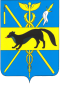 АДМИНИСТРАЦИЯБОГУЧАРСКОГО МУНИЦИПАЛЬНОГО РАЙОНАВОРОНЕЖСКОЙ ОБЛАСТИСовет по противодействию коррупции в Богучарском муниципальном районеР Е Ш Е Н И Еот «_13.__»___   12.   __2018  №_ 12.                   г. БогучарО плане работы Совета по противодействию коррупции в Богучарском муниципальномрайоне на 2019 годЗаслушав информацию Самодуровой Н.А., заместителя главы  администрации Богучарского муниципального района – руководителя аппарата администрации района «О плане работы Совета  по противодействию коррупции в Богучарском муниципальном районе на 2019 год», Совет по противодействию коррупции в Богучарском муниципальном районе   решил:1. Утвердить план работы Совета по противодействию коррупции в Богучарском муниципальном районе на 2019 год согласно приложению.2. Рекомендовать руководителям муниципальных казенных учреждений, главному врачу  БУЗ ВО «Богучарская РБ» в срок до 15 января 2019 года разработать планы мероприятий по противодействию коррупции на 2019 год и представить их Совету по противодействию коррупции в Богучарском муниципальном районе.Председатель Совета по противодействию коррупции в Богучарском муниципальном районе			В.В.КузнецовПриложение к решению Совета по противодействию коррупции в Богучарском муниципальном районе от  __13.__.12.2018 № _12._План  работы Совета по противодействию коррупции в Богучарскоммуниципальном районе на 2019 год№п/пНаименование вопросаОтветственные за подготовкуI кварталмарт 2019 г.I кварталмарт 2019 г.I кварталмарт 2019 г.1.1.О состоянии преступности на территории  Богучарского муниципального района.Костин И.С.1.2.О проведенных плановых и внеплановых проверок расходования и эффективного использования бюджетных средств в 2018 году. Еремейчева А.М.1.3.О результатах проведения антикоррупционной экспертизы нормативных правовых актов и проектов нормативных правовых актов органов местного самоуправления Богучарского муниципального района.Козлов Д.В.II кварталмай 2019 г.II кварталмай 2019 г.II кварталмай 2019 г.2.1.О недопущении коррупционных проявлений при оформлении документов для получения социальной выплаты на приобретение жилья молодым семьям.Журкина Н.О.2.2.О состоянии работы по противодействию коррупции в городском поселении – город Богучар.Нежельский И.М. III кварталавгуст 2019 г.III кварталавгуст 2019 г.III кварталавгуст 2019 г.3.1.О распоряжении земельными участками, недопущении коррупционных проявлений при предоставлении земельных участков. Комаров О.А.3.2.Об анализе обращений граждан, поступивших в администрацию Богучарского муниципального  района за 2018 год, 1- полугодие 2019 года, и мерах по повышению эффективности их рассмотрения.Самодурова Н.А.3.3. О мерах по недопущению коррупционных проявлений в сфере жилищно-коммунального хозяйства.Журавлев Ю.А.IV кварталдекабрь 2019 г.IV кварталдекабрь 2019 г.IV кварталдекабрь 2019 г.4.1.Об итогах работы Совета по противодействию коррупции в Богучарском муниципальном районе за 2019 год.Самодурова Н.А.4.2.О проведении антикоррупционного просвещения в общеобразовательных учреждениях района. Ткачев И.В.4.3.О плане работы Совета по противодействию коррупции на 2020 год.Самодурова Н.А.